Annex 1 Mission agendaJour 1 (28/03): 9h00 – 10h00: Luxembourg 10h00 – 11h00: Cellule de Crises alimentaires : 9007202211h15 – 12h15: Sirba Communication 14h15 – 15h00: RR ai du PNUD 15h15 – 16h00: FAO 16h15 – 17h15: DGPC 17h30 – 18h30: Ministère de l’Action Humanitaire et de la Gestion des CatastrophesJour 2 (29/03): 9h00 – 9h45: I3N 10h00 – 10h45: Banque mondiale 11h00 – 11h45: Union Européenne 14h00 – 18h00 Visite Commune Simri (OSV/sites maraîchers et savonnerie)Annex 2ACTION POINTS NIGER  - MISSION MARCH 2019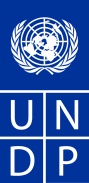 United Nations Development ProgrammeBACK TO OFFICE REPORT (BTOR)Submitted by:   Stefanie Afonso (Policy Analyst, Recovery) Date Submitted:  5 May 2019 BACK TO OFFICE REPORT (BTOR)Submitted by:   Stefanie Afonso (Policy Analyst, Recovery) Date Submitted:  5 May 2019 BACK TO OFFICE REPORT (BTOR)Submitted by:   Stefanie Afonso (Policy Analyst, Recovery) Date Submitted:  5 May 2019 1.  Practice Area:  Crisis Bureau, UNDP/ New York 2.  Service Line: Disaster Risk Reduction and Recovery for Building Resilience (DRT)1.  Practice Area:  Crisis Bureau, UNDP/ New York 2.  Service Line: Disaster Risk Reduction and Recovery for Building Resilience (DRT)1.  Practice Area:  Crisis Bureau, UNDP/ New York 2.  Service Line: Disaster Risk Reduction and Recovery for Building Resilience (DRT)1.  Practice Area:  Crisis Bureau, UNDP/ New York 2.  Service Line: Disaster Risk Reduction and Recovery for Building Resilience (DRT)1.  Practice Area:  Crisis Bureau, UNDP/ New York 2.  Service Line: Disaster Risk Reduction and Recovery for Building Resilience (DRT)Mission Period (incl. of travel days):  27-30 March 2019 Mission Period (incl. of travel days):  27-30 March 2019 Mission Period (incl. of travel days):  27-30 March 2019 Mission Period (incl. of travel days):  27-30 March 2019 Mission Period (incl. of travel days):  27-30 March 2019 Type of Service/MissionCountry support missionMonitoring Type of Service/MissionCountry support missionMonitoring Type of Service/MissionCountry support missionMonitoring 5.  Client(s)n/a 5.  Client(s)n/a 6.  Purpose of Mission  Country Support mission within the Phase II of the “Building Capacities for Resilient Recovery” (BCRRII) and identify action points to accelerate project implementation 6.  Purpose of Mission  Country Support mission within the Phase II of the “Building Capacities for Resilient Recovery” (BCRRII) and identify action points to accelerate project implementation 6.  Purpose of Mission  Country Support mission within the Phase II of the “Building Capacities for Resilient Recovery” (BCRRII) and identify action points to accelerate project implementation 7.  Documents, Materials, Resources from Mission.7.  Documents, Materials, Resources from Mission.8.  Mission Member(s) (include consultants if any)Stefanie Afonso, Policy Analyst8.  Mission Member(s) (include consultants if any)Stefanie Afonso, Policy Analyst8.  Mission Member(s) (include consultants if any)Stefanie Afonso, Policy Analyst9. Annexes: Action points for accelerated implementation 9. Annexes: Action points for accelerated implementation 10. Summary of the Mission: The primary objective of the mission was to meet national counterparts and UNDP country office technical team so as to identify bottlenecks and acceleration points guaranteeing a smooth 2019 project implementation.   The mission was also an opportunity to meet national government officials and better understand their most urgent needs in terms of recovery planning. The annual report 2018 was shared with the Embassy of Luxembourg, donor of the phase II, and possible interactions with other projects, funded by Luxembourg, will be pursued. Moreover, a particular attention will have to be given to communication and knowledge management, so as to increase the visibility of ongoing activities. The project having 2 dedicated staff at the country office level, the 2019 Work Plan should encounter a smooth implementation. 10. Summary of the Mission: The primary objective of the mission was to meet national counterparts and UNDP country office technical team so as to identify bottlenecks and acceleration points guaranteeing a smooth 2019 project implementation.   The mission was also an opportunity to meet national government officials and better understand their most urgent needs in terms of recovery planning. The annual report 2018 was shared with the Embassy of Luxembourg, donor of the phase II, and possible interactions with other projects, funded by Luxembourg, will be pursued. Moreover, a particular attention will have to be given to communication and knowledge management, so as to increase the visibility of ongoing activities. The project having 2 dedicated staff at the country office level, the 2019 Work Plan should encounter a smooth implementation. 10. Summary of the Mission: The primary objective of the mission was to meet national counterparts and UNDP country office technical team so as to identify bottlenecks and acceleration points guaranteeing a smooth 2019 project implementation.   The mission was also an opportunity to meet national government officials and better understand their most urgent needs in terms of recovery planning. The annual report 2018 was shared with the Embassy of Luxembourg, donor of the phase II, and possible interactions with other projects, funded by Luxembourg, will be pursued. Moreover, a particular attention will have to be given to communication and knowledge management, so as to increase the visibility of ongoing activities. The project having 2 dedicated staff at the country office level, the 2019 Work Plan should encounter a smooth implementation. 10. Summary of the Mission: The primary objective of the mission was to meet national counterparts and UNDP country office technical team so as to identify bottlenecks and acceleration points guaranteeing a smooth 2019 project implementation.   The mission was also an opportunity to meet national government officials and better understand their most urgent needs in terms of recovery planning. The annual report 2018 was shared with the Embassy of Luxembourg, donor of the phase II, and possible interactions with other projects, funded by Luxembourg, will be pursued. Moreover, a particular attention will have to be given to communication and knowledge management, so as to increase the visibility of ongoing activities. The project having 2 dedicated staff at the country office level, the 2019 Work Plan should encounter a smooth implementation. 10. Summary of the Mission: The primary objective of the mission was to meet national counterparts and UNDP country office technical team so as to identify bottlenecks and acceleration points guaranteeing a smooth 2019 project implementation.   The mission was also an opportunity to meet national government officials and better understand their most urgent needs in terms of recovery planning. The annual report 2018 was shared with the Embassy of Luxembourg, donor of the phase II, and possible interactions with other projects, funded by Luxembourg, will be pursued. Moreover, a particular attention will have to be given to communication and knowledge management, so as to increase the visibility of ongoing activities. The project having 2 dedicated staff at the country office level, the 2019 Work Plan should encounter a smooth implementation. 11. Follow-up Action Matrix11. Follow-up Action Matrix11. Follow-up Action Matrix11. Follow-up Action Matrix11. Follow-up Action MatrixActions to be takenActions to be takenActions to be takenBy WhomExpected Completion DateFollow-up on the identified action points on a monthly basisFollow-up on the identified action points on a monthly basisFollow-up on the identified action points on a monthly basisStefanie AfonsoDecember 201912. Distribution List (BTOR sent to):Angelika Planitz, Krishna Vatsa, Rita Missal, Jeannette Fernandez Castro 12. Distribution List (BTOR sent to):Angelika Planitz, Krishna Vatsa, Rita Missal, Jeannette Fernandez Castro 12. Distribution List (BTOR sent to):Angelika Planitz, Krishna Vatsa, Rita Missal, Jeannette Fernandez Castro 12. Distribution List (BTOR sent to):Angelika Planitz, Krishna Vatsa, Rita Missal, Jeannette Fernandez Castro 12. Distribution List (BTOR sent to):Angelika Planitz, Krishna Vatsa, Rita Missal, Jeannette Fernandez Castro TopicAction PointResponsibleDeadline2019 Work PlanMicro assurance: vérifier avec CNAS, ICMIF, Microinsurance Network ce qui existe/est faisable sur le NigerStefanieAvant la fin avril2019 Work PlanPartager la stratégie du PNUD en matière de micro assurance : son positionnement, ses objectifs, son rôle StefanieAvant la fin avril2019 Work PlanVoir la possibilité de participer à la SAM – Semaine Africaine de la Microfinance qui devrait avoir lieu au Burkina Faso 2019 Work PlanOrganiser une rencontre avec l’agence de l’énergie solaire afin de voir la possibilité de soutien dans les communes de convergence 2019 Work PlanRéfléchir à comment soutenir l’électronisation des données collectées par la Protection Civile – voir l’appui que peuvent offrir également le FNUAP et la Banque Mondiale (achat de tablettes ?) 2019 Work PlanPrévoir en 2019/2020 une Formation de formateurs au Niger – en ciblant quelques agents de la protection civile également 2019 Work PlanIdentifier le point focal HACT au sein du bureau pays et prévoir/accompagner la micro-évaluation du Ministère de l’Action Humanitaire 2019 Work PlanPartager la note conceptuelle et quelques informations concernant l’application mobile développé par Microsoft dans les Caraïbes  Stefanie Avant la fin avril2019 Work PlanApplication mobile : voir comment intégrer des photos pour le suivi du programme de reconstruction 2019 Work PlanPartager avec Stefanie la Stratégie Nationale pour le relèvement et quelques produits phares de la Phase IDiawoyeAvant la fin avrilPDNA MethodologyPartager des exemples de PDNA faits dans le cadre de sécheresses PDNA MethodologyPartager ces derniers avec la contrepartie nationale et identifier l’intérêt de faire un tel PDNA au niveau du Niger PDNA MethodologyPartager les informations existantes en termes d’utilisation d’imagerie satellitaire StefanieAvant la fin avrilPartnerships/SynergiesPartager la stratégie luxembourgeoise sur l’aide au développement et Programme Indicatif de Coopération (PIC) Niger afin de se positionner dans le prochain PICPartnerships/SynergiesPartager l’étude faite sur la micro assurance / transfert de risque faite par la Banque MondialeStefanieAvant la fin avrilPartnerships/SynergiesVoir la possibilité d’une visite d’échange au Burkina Faso pour leurs projet WARRANTAGE (combiner avec la SAM 2019) Partnerships/SynergiesVoir s’il existe des synergies avec le projet NIG/017 de la coopération luxembourgeoise, mentionné par le représentant Partnerships/SynergiesContacter l’AFD et la Coopération danoise pour connaitre leurs projets résilience Communication/Knowledge Management/Good practices from other countriesCommuniquer plus régulièrement avec le bailleur à travers la création d’une mini-newsletter sur les activités écoulées et les priorités à venir, tous les 3 moisCommunication/Knowledge Management/Good practices from other countriesIdées de blogs :OSV/SCAPRU dans les localitésLe relèvement après les inondationsProduit de la phase I : maraichage et savonnerie – cibler des entretiens courts avec des femmes bénéficiairesAdaptation au changement climatique et relèvement : Utilisation des panneaux solaires par les femmes Revolving fund : 1000 femmes appuyées – voir avec Ali les témoignages existants et les utiliser sur le site du PNUD, voir journaux nationaux ou radios communautaires Blog sur l’importance des données de base pour identifier les effets, impacts, besoins des populations – entretien avec la Protection Civile Recensement/dispositif/accessibilité des personnes handicapées en cas de crise – évacuation : importance d’inclure les personnes vulnérables dans les plans de contingences et programmes de relèvement World Reconstruction Conferencehttps://www.gfdrr.org/en/WRC4 Partager les notes conceptuelles et background papers de la 4eme conférence – riches en informations et liens vers publications récentes Stefaniemi-mai World Reconstruction Conferencehttps://www.gfdrr.org/en/WRC4 Identifier qui participera à la GPDRR et étendre l’invitation pour la WRC4 – le projet couvrirait uniquement 3 nuits (DSA Geneve + 369$) 